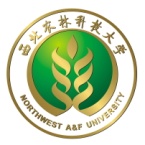 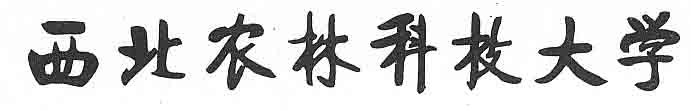 农学院2014级全日制研究生实践考核评分表备注：考核采用优秀、良好、中等、及格、不及格的评价方式。90分以上为优秀、80-89分为良好、70-79分为中等、60-69分为及格、59分以下不及格。无实践单位反馈意见原则不得评为优秀，实践单位意见一栏得分为0。姓  名实践研究工作量（30%,内容与成果）实践研究总结报告（20%,实践研究对论文作用）实践单位的反馈意见（30%,实践研究过程中的工作照片、工作日志）汇报情况总体评价（20%，侧重如何指导或解决农业生产中的实践问题）总 分（100分）